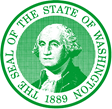 STATE OF WASHINGTONDEPARTMENT OF CHILDREN, YOUTH, AND FAMILIESLicensing Division ●  ● , WA ● Teléfono de la oficina:  ● Fax: ASUNTO:  Solicitud de cuestionario para referenciasEstimado(a) , han presentado una solicitud a esta agencia para cuidar de un menor, y han dado su nombre como referencia.Ya que la seguridad y bienestar de los menores son importantes y puesto que conoce a esta familia, sus comentarios son valiosos para la agencia. La agencia tratará su respuesta con confidencialidad y no será divulgada a menos que lo ordene la ley o una orden judicial.Adjuntamos un cuestionario para referencias para que usted lo conteste. Si lo desea, este cuestionario está disponible en formato electrónico si visita https://www.dcyf.wa.gov/forms?field_number_value=15-286&title y descarga el formulario del DCYF  Puede escribir comentarios adicionales al reverso del formulario o adjuntar hojas adicionales. Por favor devuelva este formulario a más tardar el día . Se adjunta un sobre con dirección y franqueo pagado para su conveniencia. Si tiene alguna pregunta, puede llamarme o enviarme correo electrónico usando la información que aparece abajo. Siempre que tenga alguna inquietud por el cuidado y la seguridad de un niño, puede llamar a la línea sin costo para reportes del Departamento de Niños, Jóvenes y Familias: 1-866-ENDHARM.Gracias por su tiempo y ayuda.Atentamente, 